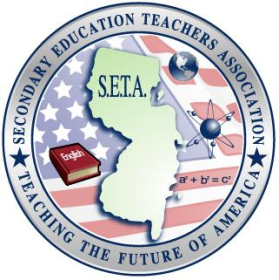 Secondary Education Teachers AssociationExecutive Board MeetingMonday, September 20, 2010Feedback from First MeetingLikes/dislikes or general commentsSocial Event(s)Movie night has been suggested When & where could we have this?Any other ideas? Current ProjectsAdopt-A-ClassroomDecide on a school & classroom and set a definite goalTutoringDr. Palmer’s suggestionsI promise to have more details by the next general body meeting!!Events for this SemesterPanels & Guest SpeakersDecide on definite subjects/speakers and tentative dates Career CenterResume workshop? Publicity How do we want to publicize from now on?Fliers? How often?T-Shirts Decide on design(s) at next general body meetingFundraisingHow are we doing with sign-ups for Terhune Orchards?Approximate amount this will give usAny other fundraisers we want to set up in the somewhat near future?Next MeetingWhat are the main ideas to discuss?Another icebreaker or something similar?Food?